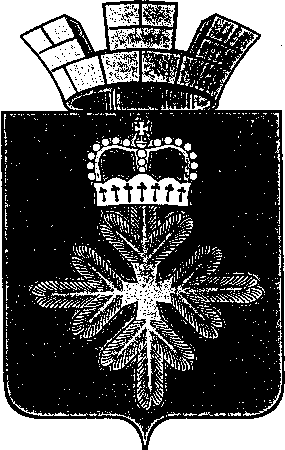 ПОСТАНОВЛЕНИЕАДМИНИСТРАЦИИ ГОРОДСКОГО ОКРУГА ПЕЛЫМВо исполнение Указа Президента Российской Федерации от 10.06.2012 № 805 «О Дне местного самоуправления», Поручения Президента Российской Федерации от 05.08.2017, руководствуясь Уставом городского округа Пелым, администрация городского округа ПелымПОСТАНОВЛЯЕТ:1. Провести в октябре – ноябре 2017 года в городском округе Пелым мероприятия, посвященные Дню образования муниципального образования пос. Пелым и Недели местной демократии.2. Утвердить:1) состав организационного комитета по проведению в 2017 году в  городском округе Пелым мероприятий, посвященных Дню образования муниципального образования пос. Пелым и Недели местной демократии  (прилагается);2) План основных мероприятий проведения в 2017 году в  городском округе Пелым,  посвященных Дню образования муниципального образования пос. Пелым и Недели местной демократии (прилагается);3) смету расходов  на проведение мероприятий посвященных Дню образования муниципального образования пос. Пелым и Недели местной демократии (прилагается).3. Организационному комитету обеспечить выполнение мероприятий, посвященных Дню образования муниципального образования пос. Пелым и Недели местной демократии, согласно утвержденному Плану.4.  Руководителям муниципальных  учреждений и организаций принять  участие в организации и проведении мероприятий, посвященных посвященные Дню образования муниципального образования пос. Пелым и Недели местной демократии.5. Опубликовать настоящее постановление в информационной  газете «Пелымский вестник» и разместить на официальном сайте городского округа Пелым в сети «Интернет».6. Контроль за исполнением настоящего постановления возложить на заместителя главы администрации  городского округа Пелым А.А.Пелевину.Глава городского округа Пелым                                             Ш.Т.АлиевСостав организационного комитета по проведению в 2017 году в  городском округе Пелым мероприятий, посвященных Дню образования муниципального образования пос. Пелым и Недели местной демократииПЛАНосновных мероприятий по проведению в городском округе Пелым мероприятий, посвященных  Дню образования муниципального образования пос. Пелым и Недели местной демократииот 23.10.2017 № 323 п. ПелымО проведении в 2017 году в городском округе Пелым мероприятий,посвященных  Дню образования муниципального образования пос. Пелым и Недели местной демократииУТВЕРЖДЕНпостановлением администрациигородского округа Пелымот 23.10.2017 № 323 АлиевШахит Тукаевич-глава городского округа Пелым, председатель комитетаПелевина Алена Анатоьевна-заместитель главы администрациизаместитель председатель комитетаСмирнова Татьяна Александровна-заместитель Думы городского округа Пелым,заместитель председатель комитетаЛемешева Елена Владимировна-специалист администрации, секретарь комитетаЧлены комитета:Смертина Елена Анатольевна-заместитель главы администрацииБаландина Татьяна Николаевна-заместитель главы администрацииСорокина Ольга Владимировна- ведущий специалист по образованию отдела образования, культуры, спорта и по делам молодежиТвердохлеб  Ольга Венеровна-специалист администрации ( п.Атымья)Полывода Любовь Андреевна-директор средней общеобразовательной школы № 2 п.АтымьяУльяноваИрина Анатольевна-Директор дома культуры п.ПелымДаровскихТатьяна Алексеевна-заведующая историко-краеведческим музеемКушнир Наталья Павловна-Директор муниципального казенного учреждения «Информационно-методический центр»ЗезюлинаСветлана Валентиновна-председатель Совета ветеранов и пенсионеров городского округа ПелымАлиева Амина Шахитовна-юрист муниципального казенного учреждения культуры ДК пос. Пелым ЯкимоваНадежда Викторовна-Заведующая организационным отделом МКУ «Учреждение по обеспечению деятельности ОМС и МУ городского округа Пелым»УТВЕРЖДЕНпостановлением администрациигородского округаот 23.10.2017 № 323                                                                            № п/пНаименование мероприятияДата проведения,Ответственный за подготовку и проведение мероприятия1Размещение информации о подготовке и проведении мероприятий, посвященных Дню образования муниципального образования пос. Пелым и Недели местной демократии, на официальном сайте  городского округа в сети Интернет и в средствах массовой информацииоктябрь 2017Лемешева Е.В., специалист администрации;Ульянова И.А., директор МКУК «ДК п. Пелым»2Возобновление экспозиции о создании муниципального образования «городской округ Пелым»«Люди. Факты. Результаты»октябрь-декабрь 2017Даровских Т.А. заведующая музеем3Проведение цикла экскурсий в музее «Пелым в прошлом и настоящем»октябрь-декабрь 2017Даровских Т.А. заведующая музеем4Выставка «О Пелыме» (геральдика, книги, брошюры, символика, сувенирная продукция); создание уголков символики.октябрь-декабрь 2017Ульянова И.А., директор ДК п.Пелым, библиотекари,Директора МКОУ СОШ №1 пос. Пелым и № 2пос. Атымья5Пресс-релиз о деятельности Думы шестого созываноябрь 2017Т.А.Смирнова , заместитель председателя Думы городского округа Пелым6«Ток-шоу «Кто ты, депутат»до апреля 2018Т.А.Смирнова , заместитель председателя Думы городского округа Пелым, Пелевина АА, заместитель главы администрации7Товарищеская встреча спортивных команд администрации городского округа Пелым и Думы городского округа Пелым по волейболу по дополнительному графикуСорокина О.В., ведущий специалист отдела образования, культуры, спорта и по делам молодежи8Конкурс социальных проектов  «Молодежная  инициатива» презентация собственных идей по развитию городского округа Пелым «Я во власти!»октябрь 2017 – апрель 2018Сорокина ОВ., ведущий специалист отдела образования, культуры, спорта и по делам молодежи9Освещение в СМИ деятельности органов местного самоуправления октябрь 2017 – апрель 2018Ульянова И.А.10Уроки геральдики "Символы родного города"октябрь,ноябрь 2017 года Кушнир Н.П.директор  ИМЦ,  руководители образовательных учреждений11Проведение соц.опроса граждан «Проблемные вопросы Пелыма»«Спроси у главы»ноябрь 2017, Пелевина АА, заместитель главы администрации, Кушнир Н.П., директор ИМЦ12Проведение профориентационной работы:  «Администрация городского округа Пелым. Статус муниципального служащего»ноябрь 2017 года – апрель 2018 годаСмертина Е.А.заместитель главы администрации,БаландинаТ.Н., заместитель главы администрацииСорокина О.В., ведущий специалист отдела ОКСиДМКушнир Н.П., директор ИМЦ13Анкетирование граждан «Что я знаю о  местной  политике»«Если бы я был главой  городского округа Пелым»ноябрь 2017,Пелевина АА, заместитель главы администрации, Кушнир Н.П., директор ИМЦ14Проведение открытых уроков - краеведческих часов о местном самоуправлении с участием депутатов Думы городского округа Пелым, главы городского округа Пелым, почетных жителей городского округа Пелым (М.В.Митяшин, Л.М.Мальшаков) Октябрь, ноябрь 2017 годаРуководители образовательных учреждений15Организация рубрики в СМИ   «Азбука права»  по теме «Уроки  демократии»октябрь 2017 – март 2018 Алиева А.Ш., юрист МКУК ДК п. Пелым16Посиделки в библиотеке  для пенсионеров «Угадай политического деятеля»ноябрь 2018И.А.Ульянова, библиотека МКУК ДК п. Пелым18Размещение актуальной информации об итогах  проведения  мероприятий  на сайте городского округа Пелымоктябрь – декабрь 2017Е.В.Лемешева, специалист администрации городского округа Пелым